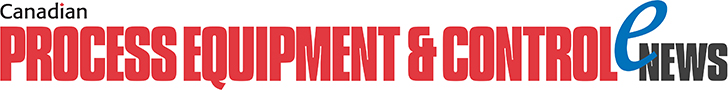 You asked for it and we are delivering! Starting in 2018 we will be changing our Electronic newsletter format to better serve our readers and our advertisers. Let’s start with larger ads at a lower price! Then add that your advertisement will run for the next two weeks on our web site all for the same investment. We will be re-formatting our ad sizes to Interactive Advertising Bureau IAB standards. Frequency will be increased to 24 times a year in 2018 – coming out every second Wednesday. Our E Newsletter will be compatible with all mobile devices too!                             We call it the “Hump Day” Newsletter.Print advertisers receive a significant rate break on e Newsletter advertising. Starting in 2018 we will be able to provide all E-News advertisers with lead statements monthly.Rate card for Canadian Process Equipment & Control E News				Non Advertisers                              Print advertisersHeadboard banner Ads    	$500 each          	           $400 each, 728 by 90 PixelsLeft Banner ads                          $400 each                               $350 each, 400 by 60 PixelsImpact box Ads	              $400 each	                        $350 each, 300 by 250 PixelsFootboard banner Ads     	$300 each	                        $250 each, 728 by 90 PixelsIssue dates 2018:January 17, 31. February 14, 28. March 14, 28. April 11, 25. May 9, 23. June 6, 20. July 4, 18. August 1, 15, 29. September 12, 26. October 10, 24. November 7, 21. December 5, 19. All ad material due a week before issue date. All ads are static ads in JPEG or GIF formats with a maximum size of 40 k. We’re very excited to be able to offer you these new opportunities and look forward to working out a program that that provides you with outstanding exposure for your advertising investment. Contact us today and reserve your ads. call us at 905-770-8077Rob Sommerville at rsommerville@cpecn.com  Andy Rowe at arowe@cpecn.com 